Create Investigate Develop Yr. 7 TechnologyDesign a new Logo or Brand image for your no.1 perfume, or sports team, or takeaway food outlet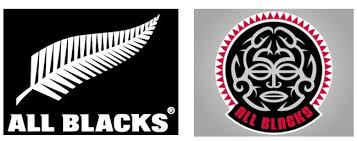 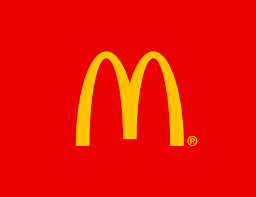 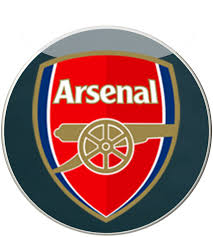 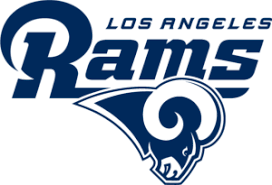 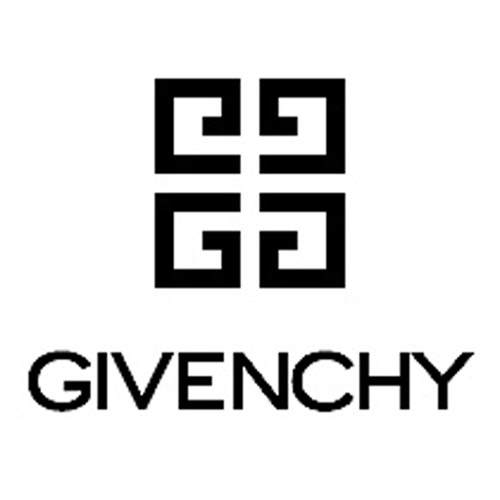 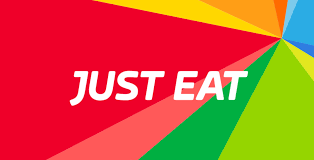 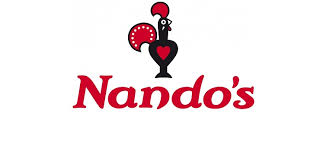 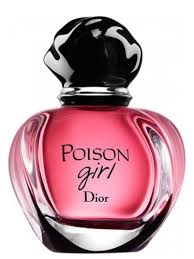 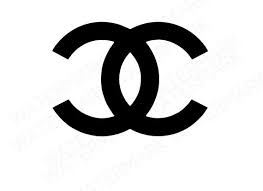 Create Investigate Develop Yr. 8 TechnologyExplore what automatic sensors are? How do sensors affect our lives?Your work can be presented in any format you wish.A blog entry/ vdieo presentation / Powerpoint / poster/audio news report/ written text.Automatic sensorsWe have sensors in our phones to read our fingerprints, recognise faces, convert our sounds into digital signals or written text. Sensors stop cars from crashing and tell referees in football whether a goal has been scored.  Sensors open doors, catch speeding cars, record the weather, trigger security lights and keep nuclear power stations safe.Automatic Without the need for human intervention or causing a reaction to an environmental stimulous.SensorAn input device for a computerised device that reads environmental wave data and creates a digital signal to the processor for a physical action to be started.Areas you could look could include sensors in phones, sensors in sports, sensors in cars.DescriptionWhat sensors are their in a modern mobile phone?  What external/environmental data do they read?  Is it light, sound, pressure, infra-red?Ethical The camera on a phone can be used to take `selfies’, capture pictures of family or friends or holidays, video a fight or an embarrassing moment to be shared on the internet.  Automated machines can go into hostile environments because of their sensors but can they be trusted, is their limited programming a problem when events happen outside their programming?Go localLocally, automatic sensors are used to send gritters onto the streets, set off wind warning signs on the A483 bridges, open the doors at Stans et cetera.Can you research and present an information sheet about one automatic sensor system? What does it measure? How does it measure the physical environment?  What does the processor do with the sensor data?  When does the processor start a reaction process, i.e. make something happen?Make sure that you record any email addresses that you use for information or pictures at the end of your presentation?Your project can be anything linked to automatic sensors, wherever you find them in life? Good luck Create Investigate Develop Yr9 TechnologyExplore what is sustainability? What does it mean in todays world?Your work can be presented in any format you wish.A blog entry/ vdieo presenrarion / powerpoint / poster/audio news report/ written text.SustainabilitySustainability is the ability to exist constantly. In the 21st century, it refers generally to the capacity for the biosphere and human civilization to coexist.Sustainability avoidance of the depletion of natural resources in order to maintain an ecological balance."the pursuit of global environmental sustainability”One area you could look at would be sustable food / drink sources.Ethical ‍‍‍Comparison - Bottled WaterBottled water is, to put it simply, controversial. The very premise of the plastic bottle is itself problematic, with plastic pollution a source of very serious concern today. Go localAs a general rule, when buying bottled water try and choose the most local brand you can find. If you’re in the UK, for example, the buy brands that are sourced in the UK and therefore have a much smaller carbon footprint.Every bottle of Perrier sold around the world is bottled at source in Vergèze, France. Readers in, say, Glasgow, could be drinking water that has travelled over 900 miles.An environmental packaging solution is the re-usable glass bottle. Can you design a sustainable drinking water campaign? Could we show it in school?Can you design a sustainable drinking re usable St Martins drinking bottle?Can you find other articles relating to how we could live more sustainably?How can we re use old clothesHow can we re use redundant household goods like washing machines?What materials should we use to build with? How can reduce our impact on the enivronmment? Use of solar energy. Your project can be anything linked to how we can try and all live a more sustainable lifestyle? Good luck 